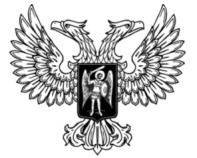 ДонецкАЯ НароднАЯ РеспубликАЗАКОНО ВНЕСЕНИИ ИЗМЕНЕНИЯ В СТАТЬЮ 30 ЗАКОНА ДОНЕЦКОЙ НАРОДНОЙ РЕСПУБЛИКИ «О НОТАРИАТЕ»Принят Постановлением Народного Совета 4 июня 2021 годаСтатья 1Внести в часть 4 статьи 30 Закона Донецкой Народной Республики 
от 21 декабря 2018 года № 08-IIHC «О нотариате» (опубликован на официальном сайте Народного Совета Донецкой Народной Республики 21 декабря 2018 года) изменение, изложив ее в следующей редакции:«4. Плата за оказание услуг правового и технического характера нотариусом, работающим в государственной нотариальной конторе, в Республиканском нотариальном архиве, поступает в Республиканский бюджет Донецкой Народной Республики.».ГлаваДонецкой Народной Республики				Д.В. Пушилинг. Донецк15 июня 2021 года№ 292-IIНС	